 Від 30.08.2016 №244/20Про внесення змін в рішення виконавчого комітету№62/08 від 23.02.2016  «Про утворення постійно діючої міжвідомчої комісії по розгляду питань щодо відключення споживачів від мережі централізованого опалення  м. Сквирапри виконавчому комітеті Сквирської  міської ради»З метою забезпечення повноцінної діяльності постійно діючої міжвідомчої комісії по розгляду питань щодо відключення споживачів від мережі централізованого опалення м. Сквира при виконавчому комітеті Сквирської міської ради, Враховуючи вимоги листа Міністерства будівництва, архітектури та житлово-комунального господарства  України від 01.02.06 р. №5/3-166 щодо порядку відключення окремих приміщень житлових будинків від мереж централізованого опалення  та постачання гарячої води при відмові споживачів від централізованого теплопостачання, на підставі наказу Міністерства будівництва, архітектури та житлово-комунального господарства України від 22.11.2005 року №4 «Про затвердження порядку відключення окремих житлових будинків від мереж централізованого опалення та постачання гарячої води при відмові споживачів від централізованого теплопостачання», керуючись ст.ст. 13, 24, 25, 26 Закону України «Про теплопостачання», ст.ст. 3, 7 Закону України «Про житлово-комунальні послуги», п.1 абзацу «а» ст.29, ст.30 Закону України «Про місцеве самоврядування в Україні», заслухавши заступника міського голови з питань діяльності виконавчих органів ради Палієнка С.І. про необхідність приведення власних рішень до вимог чинного законодавства та нормативно-правових актів, у зв’язку із зміною кадрів, виконавчий комітет Сквирської міської радиВ И Р І Ш И В :Внести зміни в рішення виконавчого комітету №22/03 від 10.12.2015 року «Про створення адміністративної комісії та затвердження Положення про адміністративну комісію при виконавчому комітеті Сквирської міської ради», а саме: додаток №1 викласти в новій редакції (додається).Контроль за виконанням рішення покласти на заступника міського голови з питань діяльності виконавчих органів ради Палієнка С.І.Голова виконкому	В.А.СкочкоПогоджено:Заступник міського головиз економічних питань	Л.В.СергієнкоКеруюча справами виконкому	М.М.ІщенкоЮрист міської ради	В.Є.ТкаченкоВиконавець:Заступник міського голови з питань діяльності виконавчих органів ради	С.І.ПалієнкоДодаток до рішення виконавчогокомітету Сквирської міської радивід 30.08.2016 року. №244/20СКЛАДпостійно діючої міжвідомчої комісіїпо розгляду питань щодо відключення споживачіввід мережі централізованого опалення м. Сквирапри виконавчому комітеті Сквирської міської радиГолова виконкому							В.А.СкочкоВиконавець:Заступника міського голови з питань діяльності виконавчих органів ради				С.І.ПалієнкоСКВИРСЬКА МІСЬКА РАДАВИКОНАВЧИЙ КОМІТЕТРІШЕННЯГолова комісіїГолова комісіїСЕРГІЄНКОЛюдмила ВікторівнаЗаступник міського голови з економічних питаньСекретар комісіїСекретар комісіїІВАЩЕНКО Надія ВасилівнаНачальник відділу з питань підприємництва, містобудування та землекористування міської радиЧлени комісії:Члени комісії:СКАРБОВІЙЧУКОлександр ПетровичНачальник комунального підприємства «Сквирське комунальне господарство»БОЛТІВЕЦЬОлексій ЛеонідовичНачальник Сквирської філії по експлуатації газового господарства (за згодою)ШУЛЯКІгор МиколайовичНачальник Сквирського РВ ГУ МНС України в Київській області(за згодою)ТКАЧЕНКО Валентин ЄвгеновичЮрист Сквирської міської ради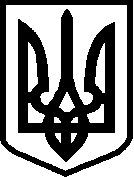 